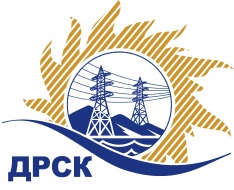 Акционерное Общество«Дальневосточная распределительная сетевая  компания»ПРОТОКОЛ № 593/УР-ВП по выбору победителя открытого запроса предложений на право заключения договора на выполнение работ  «Ремонт ВЛ-0,4 кВ п. Магдагачи для нужд филиала АЭС» (закупка 3046 раздела 1.1. ГКПЗ 2018 г.)	  ЕИС № 31806806553Форма голосования членов Закупочной комиссии: очно-заочная.ПРИСУТСТВОВАЛИ: 8 членов постоянно действующей Закупочной комиссии АО «ДРСК»  1-го уровня.ВОПРОСЫ, ВЫНОСИМЫЕ НА РАССМОТРЕНИЕ ЗАКУПОЧНОЙ КОМИССИИ: Об утверждении результатов процедуры переторжки.О ранжировке заявок.О выборе победителя запроса предложений.РЕШИЛИ:По вопросу № 1Признать процедуру переторжки состоявшейсяУтвердить окончательные цены заявок участниковПо вопросу № 2Утвердить итоговую ранжировку заявокПо вопросу № 3Признать победителем закупка участника, занявшего первое место в итоговой ранжировке по степени предпочтительности для заказчика: ООО "ЭНЕРГОСПЕЦСТРОЙ"  (676244, Амурская область, г. Зея, мкр Светлый, д.57, кв.37) на условиях: стоимость предложения 3 696 302,20 руб. без НДС (4 361 636,60 руб. с НДС). Условия оплаты: расчет в течение 30 календарных дней с даты подписания справки о стоимости выполненных работ КС-3. Срок выполнения работ: октябрь 2018 – декабрь 2018 г. Гарантия на своевременное и качественное выполнение работ, а также на устранение дефектов, возникших по вине Подрядчика, составляет 24 месяца с момента приемки выполненных работ.Секретарь Закупочной комиссии 1 уровня  		                                     М.Г.ЕлисееваТерёшкина Г.М.(416-2) 397-260г.  Благовещенск« 13 » сентября 2018№ п/пНаименование Участника закупки Окончательная цена заявки после переторжки1ООО "ЭНЕРГОСПЕЦСТРОЙ" 
ИНН/КПП 2815015490/281501001 
ОГРН 11428150002833 696 302,202ООО "ЭНЕРГОСТРОЙИНЖИНИРИНГ" 
ИНН/КПП 2801217432/280101001 
ОГРН 11628010521713 734 213.00Место в итоговой ранжировкеНаименование участника и его адресОкончательная цена заявки, руб. без НДСИтоговая оценка предпочтительности заявок1 местоООО "ЭНЕРГОСПЕЦСТРОЙ" 
ИНН/КПП 2815015490/281501001 
ОГРН 11428150002833 696 302,200,532 место ООО "ЭНЕРГОСТРОЙИНЖИНИРИНГ" 
ИНН/КПП 2801217432/280101001 
ОГРН 11628010521713 734 213.000,39